令和５年　　　　月　　　　日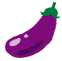 食べて元気に！V.O.S.＆野菜たっぷりキャンペーン　　参加申込書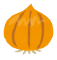 　「食べて元気に！V.O.S.＆野菜たっぷりキャンペーン」に参加します。　なお、本申込書に記載する１～３を公開（大阪府泉佐野保健所ホームページ等に掲載）することに同意します。１　お店・企業・大学情報(公開する情報)２　取組内容(公開する情報)  ①から③のうち、該当する取組の□に✔の上、必要事項を記入してください。①野菜・油・塩の量に配慮したV.O.S.メニュー、プレV.O.S.の提供②野菜たっぷり一品メニューの提供③その他、野菜摂取向上のための取組（例：上記には当てはまらないが野菜を多く取り入れている、野菜料理のおかわりができる、地場産野菜を使ったレシピの配布　等）の実施また、特に野菜を多く使用しているメニューについては、メニュー名等を記入してください。３　お店・企業・大学からのひとこと(公開する情報) お客様・従業員・学生の健康づくりのために取り組んでいること等４　担当者名・連絡先店名・社名・大学名所在地業種(✔してください)飲食店 　　従業員食堂・大学食堂その他(　　   　　　　　　　　　　　　　　　　　 )飲食店 　　従業員食堂・大学食堂その他(　　   　　　　　　　　　　　　　　　　　 )飲食店 　　従業員食堂・大学食堂その他(　　   　　　　　　　　　　　　　　　　　 )飲食店 　　従業員食堂・大学食堂その他(　　   　　　　　　　　　　　　　　　　　 )飲食店 　　従業員食堂・大学食堂その他(　　   　　　　　　　　　　　　　　　　　 )電話番号営業時間定休日ホームページURL・SNSこれまでに申請し、承認を受けたメニューこれまでに申請し、承認を受けたメニューこれまでに申請し、承認を受けたメニューこれまでに申請し、承認を受けたメニュー今回、新規申請するメニュー(申請方法等については、別途調整させていただきます。)今回、新規申請するメニュー(申請方法等については、別途調整させていただきます。)今回、新規申請するメニュー(申請方法等については、別途調整させていただきます。)今回、新規申請するメニュー(申請方法等については、別途調整させていただきます。)メニュー名※複数ある場合は、主なメニュー提供形態(✔してください)※従業員食堂は不要店内飲食   　テイクアウトデリバリー提供時間※従業員食堂は不要種類(✔してください)固定　日替わり　週替わり　期間限定(期間:　　　　　  　　)　事前予約固定　日替わり　週替わり　期間限定(期間:　　　　　  　　)　事前予約固定　日替わり　週替わり　期間限定(期間:　　　　　  　　)　事前予約メニュー名※複数ある場合は、主なメニュー提供形態(✔してください)※従業員食堂は不要店内飲食   　テイクアウトデリバリー提供時間※従業員食堂は不要種類(✔してください)固定　日替わり　週替わり　期間限定(期間:　　　　　  　　)　事前予約固定　日替わり　週替わり　期間限定(期間:　　　　　  　　)　事前予約固定　日替わり　週替わり　期間限定(期間:　　　　　  　　)　事前予約取組内容メニュー名※複数ある場合は、主なメニュー提供形態(✔してください)※従業員食堂は不要店内飲食   　テイクアウトデリバリー提供時間※従業員食堂は不要種類(✔してください)固定　日替わり　週替わり　期間限定(期間:　　　　　  　　)　事前予約固定　日替わり　週替わり　期間限定(期間:　　　　　  　　)　事前予約固定　日替わり　週替わり　期間限定(期間:　　　　　  　　)　事前予約氏名電話番号e-mailFAX番号